Открытый урок в 9 «А» классе по теме «Мейоз».     28.12.2017г.Проскурякова Ольга Анатольевна, учитель биологииОбразовательные задачи:продолжить формирование знаний о размножении, охарактеризовать мейоз,сформировать знания об изменении молекул ДНК и хромосом на протяжении мейоза, раскрыть биологическое значение мейоза.Воспитательные задачи:продолжить нравственное, гигиеническое воспитание, доказывая опасность наркотиков, алкоголя и курения на формирование веретена деления.Развивающие задачи:обсуждая проблемные вопросы, применяя сравнение,анализ, синтез при самостоятельной работе с учебником и заполнении таблицы, развивать у учащихся логическое мышление и интеллектуальные, творческие способности.Оборудование урока:динамическое пособие “Перекрест хромосом”, “Деление клетки”,таблицы, иллюстрирующие стадии мейоза,презентация, посвященная стадиям мейоза.Этапы урокаI. Актуализация знаний учащихся (стадия вызова).Проверка знаний о непрямом делении клетки в процессе беседы на следующие вопросы:1.Что такое диплоидный набор хромосом? (Двойной набор хромосом, характерен для соматических клеток).2. Что такое гаплоидный набор хромосом? (Одинарный набор хромосом, характерен для половых клеток).3. Какой набор хромосом и ДНК в пресинтетический период интерфазы? (2п2с).4. Какой набор хромосом и ДНК в постсинтетический период интерфазы? (2п4с).5. Какой набор хромосом и ДНК в профазе и метафазе митоза? (2п4с).6. Какой набор хромосом и ДНК в анафазе митоза? (4п4с).7. Какой набор хромосом и ДНК в телофазе митоза? (2п2с).8. Сколько молекул ДНК в ядре соматической клетки человека перед митозом? (92 молекулы).9. Сколько молекул ДНК в ядре соматической клетки после митоза? (46).10. Как называются хромосомы в интерфазный период? (Хроматин).II. Изучение нового материала. Стадия осмысления.1. Рассказ учителя о мейозе – особом виде деления клеток, результатом которого является уменьшение в два раза числа хромосом в новых образующихся специальных клетках.2.Беседа о сложном механизме мейоза и особенностях двух его этапов, о превращении хромосом в хроматиды, о конъюгации и кроссинговере.Особенности первого мейотического деленияИнтерфаза 1.Предсинтетический период (G1-период).Особенности:а) дочерние клетки, начинающие жизненный цикл, по объему и общему содержанию белков и РНК вдвое меньше, чем исходная родительская клетка;б) в начале периода возобновляется синтез РНК;в) наступает активный синтез белка, ферментов метаболизма РНК и ферментов, необходимых для образования предшественников ДНК;г) синтез пуриновых и пиримидиновых нуклеотидов и четырех нуклеозидтрифосфатов, входящих в состав молекулы ДНК;д) идет рост клетки, необходимый для достижения определенной “критической массы” цитоплазмы, определяющий начало синтеза ДНК;е) накопление АТФ в виде резервуара энергии, обеспечивающей механическую и химическую работу митотического аппарата;ж) в этом периоде клетки имеют диплоидное содержание ДНК (2п2с)Синтетический период (S-период). Это отрезок времени, в течение которого происходит редупликация ДНК (2п4с).Особенности:а) продолжает возрастать уровень синтеза РНК в соответствии с увеличением количества ДНК;б) параллельно синтезу ДНК в клетке идет интенсивный синтез гистонов в цитоплазме и происходит их миграция в ядро, где они связываются с ДНК.Постсинтетический период (G-период,2п4с). Это отрезок времени, характеризующийся процессами, направленными на подготовку клетки к делению.Особенности:а) интенсивный синтез белка, который идет на цитоплазматический белки дочерних клеток;б) образование митотического аппарата;в) усиленный синтез общего белка,РНК, синтез белков, которые определяют деление клетки;г) масса цитоплазмы удваивается;д) резко возрастает объем ядра.Профаза 1. Самая продолжительная фаза, поэтому ее делят на пять стадий.1.Лептотена.Происходит спирализация хромосом, они укорачиваются и становятся видимыми как обособленные структуры.2. Зиготена.Гомологичные хромосомы сближаются по длине и образуют пары. Эти хромосомы имеют одинаковую длину, их центромеры занимают одинаковое положение, и они обычно содержат одинаковое число генов, расположенных в одной и той же линейной последовательности. Начинается синапс (конъюгация) хромосом.Конъюгация начинается в нескольких точках хромосом, а затем хромосомы соединяются по всей длине. Пару конъюгировавших гомологичных хромосом называют бивалентами. При этом происходит как более плотная упаковка на молекулярном уровне, так и внешне заметное скручивание (спирализация). Так как каждая из гомологичных хромосом обладает своей центромерой, то в биваленте имеются две центромеры.3. Пахитена.Каждая гомологичная хромосома на стадии пахитены продольно расщепляется в плоскости, перпендикулярной плоскости конъюгации. Таким образом, каждый элемент теперь уже состоит из четырех хроматид. Эти точки называются хиазмами (перекрест). В результате гены из одной хромосомы оказываются связанными с генами из другой хромосомы, что приводит к новым генным комбинациям в образующихся хроматидах. Этот процесс называют кроссинговером.4. Диплотена.Гомологичные хромосомы частично деспирализуются и несколько отходят друг от друга. Вместе с тем они сохраняют взаимосвязь с помощью мостиков – хиазм, которые служат структурным выражением кроссинговера, имеющего место в предыдущую стадию.5. Диакинез.На этой стадии хромосомы полностью уплотнены и интенсивно окрашиваются. Ядерная оболочка и ядрышко исчезают. Центриоли, если они есть, мигрируют к полюсам и затем образуют нити веретена.Метафаза1.Гомологичные хромосомы (биваленты) выстраиваются в экваториальной плоскости. Их центромеры выглядят двойными, но ведут себя как единые структуры.Анафаза 1.По нитям веретена расходятся к полюсам центромеры, каждая из которых связана с двумя хроматидами. Таким образом, в анафазе первого деления расходятся не дочерние хроматиды гомологичных хромосом, как при митозе, а непосредственно гомологичные хромосомы и на каждом полюсе имеется гаплоидный набор п2с, а во всей клетке 2п4с.Телофаза 1.Расхождение гомологичных хромосом к противоположным полюсам означает завершение первого мейотического деления. Число хромосом в наборе стало вдвое меньше, но каждая хромосома состоит из двух хроматид. У животных и у некоторых растений хроматиды деспирализуются.Особенности второго мейотического деления.Интерфаза 2.Эта стадия наблюдается только в животных клетках. Синтетический период отсутствует и дальнейшей репликации ДНК не происходит. После короткой интерфазы 2 наступает профаза 2.Профаза 2.В клетках, где выпадает интерфаза 2, эта стадия тоже отсутствует, В профазе 2 ядрышки и ядерные мембраны разрушаются, а хроматиды укорачиваются и утолщаются, Происходит образование веретена, которое знаменует начало метафазы 2.Метафаза 2.На этой стадии число хромосом меньше, чем в соматических клетках. Хромосомы выстраиваются в плоскости экватора, а центромеры ведут себя как двойные структуры.Анафаза 2.Центромеры делятся, и две сестринские хроматиды направляются к противоположным полюсам. Отделившиеся друг о друга хроматиды называются хромосомами и на каждом полюсе клетки формируется гаплоидный набор (пс).Телофаза 2.Эта стадия схожа с телофазой митоза. Хромосомы деспирализуются. Нити веретена исчезают, а центриоли реплицируются, Вокруг каждого ядра, которое содержит теперь гаплоидное число хромосом исходной родительской клетки, вновь образуется ядерная мембрана. Таким образом, из исходной родительской клетки получается четыре дочерние клетки.III. Стадия рефлексии.Подведение итогов урока с обсуждением результата мейоза, образования особых гаплоидных клеток с уменьшенным вдвое набором хромосом и стихийно обмененными участками гомологичных хромосом, просмотр презентации, посвященной стадиям мейоза, заполнение таблицы. Сообщение ученика об отклонениях, обусловленных не расхождением хромосом у человека.Сравнительная диаграмма.Отклонения, обусловленные не расхождением хромосом у человека.Заключительная беседа по теме “Мейоз”.1. Какой набор хромосом и ДНК перед первым делением мейоза? (2п4с).2. Какой набор хромосом и ДНК перед вторым делением мейоза? (п2с).3. Какие хромосомы называют гомологичными? (Парные одинаковые хромосомы, несущие одинаковые гены.)4. Какие важнейшие процессы происходят в профазу I мейоза? (Конъюгация и кроссинговер.)5. Что характерно для интерфазы между первым и вторым делениями мейоза? (Отсутствует S – период.)6. Какой набор хромосом и ДНК в профазу II и метафазу II? (п2с.)7. Какой набор хромосом и ДНК в конце второго мейотического деления? (пс.)Тест “Митотический цикл”. “Мейоз”1. В интерфазе митотического цикла ДНК удваивается:а) в предсинтетический период;             б) в синтетический период;в) в постсинтетический период;              г) в метафазе.2. Активный рост клетки происходит:а) в предсинтетический период;             б) в синтетический период;в) в постсинтетический период               г) в метафазе.3. Клетка имеет набор хромосом и ДНК 2п4с и готовится к делению:а) в предсинтетический период;             б) в синтетический период;в) в постсинтетический период               г) в метафазе.4. Начинается спирализация хромосом, растворяется ядерная оболочка:а) в профазе;    б) в анафазе;    в) в телофазе;     г) в метафазе.5. Хромосомы выстраиваются по экватору клетки:а) в профазе;    б) в анафазе;    в) в телофазе;    г) в метафазе.6. Хроматиды отходят друг от друга и становятся самостоятельными хромосомами:а) в профазе;    б) в анафазе;    в) в телофазе;    г) в метафазе.7. Конъюгация гомологичных хромосом происходит в период:а) профазы 1;    б) метафазы 1;    в) анафазы 1;     г) телофазы 1;д) профазы 2;    е) метафазы 2;    ж) анафазы 2;     з) телофазы 2.8. Кроссинговер в мейозе происходит во время периода:а) профазы 1;    б) метафазы 1;    в) анафазы 1;     г) телофазы 1;д) профазы 2;    е) метафазы 2;    ж) анафазы 2;    з) телофазы 2.9. Какой набор хромосом получается при митотическом делении диплоидного ядра?а) гаплоидный;                               б) диплоидный.10. Какой набор хромосом будет в клетках после деления митозом, если в материнской было 6 хромосом?а) 3;                                                  б) 6;                               в) 12.11. Какой набор хромосом будет в клетках после деления мейозом, если в материнской было 6 хромосом?а) 3;                                                 б) 6;                                 в) 121V. Домашнее задание: изучить параграф 3.2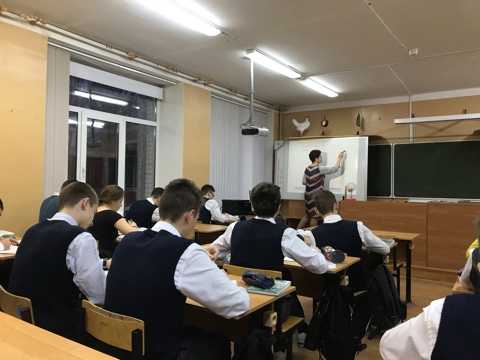 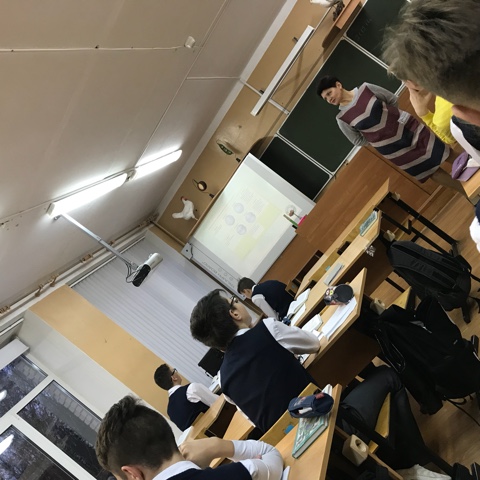 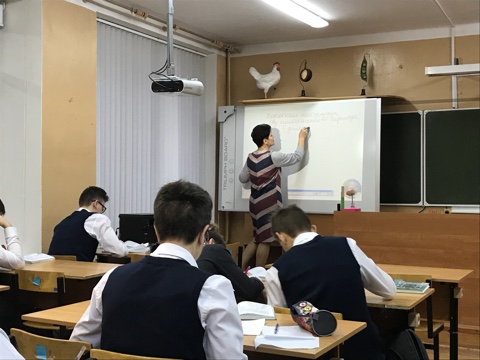 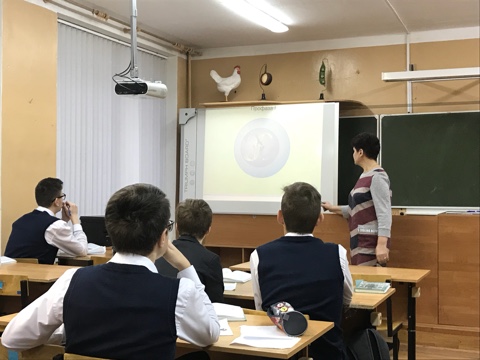 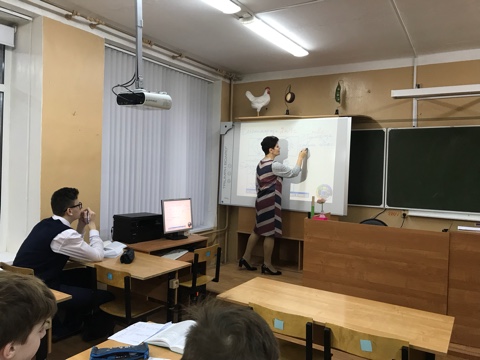 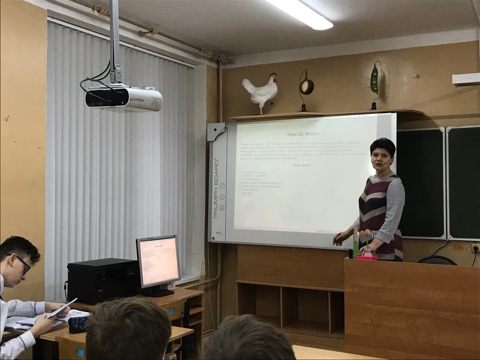 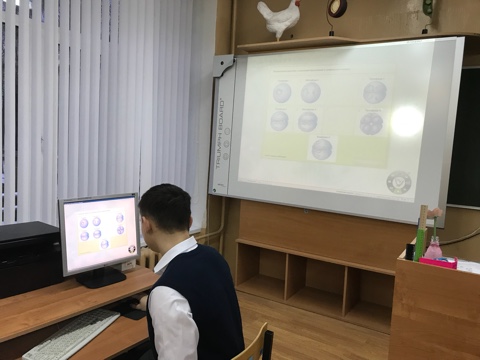 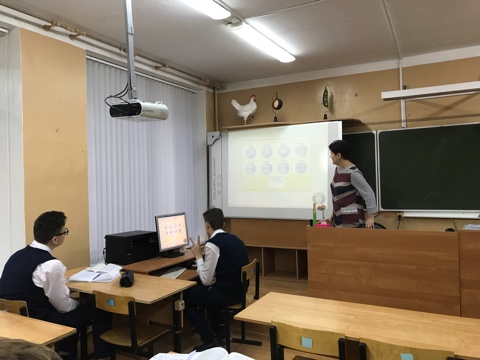 МИТОЗСХОДСТВОМЕЙОЗ1.Одно деление.1. Энергия и вещества, необходимые для деления накапливаются во время интерфазы.1. Два деления.2.При делении материнской клетки получается две дочерние клетки с таким же набором хромосом.2. Стадии деления:1. кариокинез:- профаза- метафаза- анафаза- телофаза;2. цитокинез.2.При делении диплоидном материнской клетки получается четыре гаплоидные клетки.3. Митоз необходим для нормального роста и развития многоклеточного организма. Митоз лежит в основе процессов заживления повреждений и бесполого размножения.3. Интерфаза 2 практически отсутствует.В профазе 1 деления происходит конъюгация и кроссинговер.4. Мейоз увеличивает генетическое разнообразие половых клеток, так как в результате этого процесса образуются хромосомы, несущие гены и отца и матери.5. У организмов, размножающихся половым путем, предотвращается удвоение числа хромосом в каждом новом поколении.СИНДРОМГЕНОТИПСИМПТОМЫКлайнефельтера44+хху=47Мужчина, женоподобный,умственная отсталость,бесплоден.Шерешевского-Тернера44+хо=45Женщина, низкий рост,незначительная умственная отсталость, вторичные половые признаки слабо выражены, бесплодна.Трисомия по половым признакам44+ххх=4744+хуу=47Женщина, норма, плодовита, умственно слаборазвита.Мужчина, высокий рост, повышена агрессивность.Синдром Дауна47 (в 21 паре трисомия)Умственная отсталость, пониженная жизнеспособность, монголовидные глаза, опущенные уголки губ.“Волчья пасть”47 (в 15 паре трисомия)Незарастание твердого неба, уродства на лице.Пониженная жизнеспособностьТрисомия в других парах47Летальность гамет или эмбриона.